Однажды ночью в лесу разразилась страшная гроза. Зашумел, загудел ветер, пошёл сильный дождь. Зверушки попрятались кто куда, а Лось скрылся от непогоды под старой елью. Буря повалила дерево, тяжёлый ствол крепко прижал к земле ветвистые рога Лося, и он оказался в ловушке…Утром на полянку пришёл Ёжик, увидел Лося в беде, всплеснул лапками:— Ах, бедняга! Сейчас я помогу тебе.Попробовал поднять дерево. Куда там! Оно и не шелохнулось.Невдалеке, на верхушке берёзы, Сорока стрекочет:— Кому жить-поживать, кому здесь погибать…Рассердился Ёжик:— Кыш отсюда, негодная!— Я тебе этого не прощу, не прощу! — крикнула Сорока и улетела.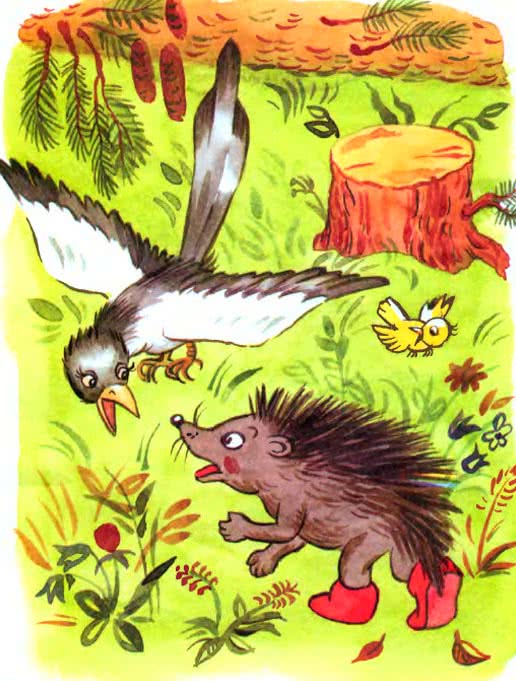 Прилетела Сорока в самую чащу леса, а там под корягой Волк лежал, зубами щёлкал.— Разлёгся тут, Серый, — застрекотала Сорока, — и не знаешь, что тебя богатая добыча дожидается.Вскочил Волк, зарычал:— Где добыча?— Лося деревом придавило. Я тебе дорогу покажу.Тем временем на полянке Заяц появился, стал Ёжику помогать.Достали они длинную палку, под ствол упавшего дерева подсунули, на пенёк опёрли и нажали что было сил.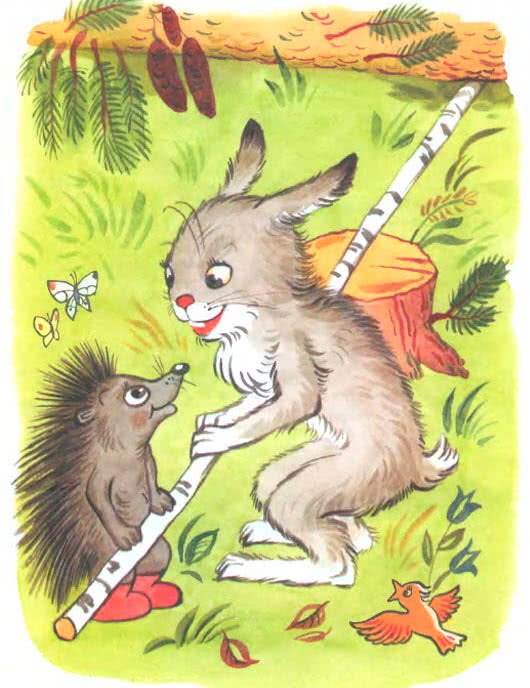 — Раз, два — дружно!Дерево даже не дрогнуло.А по лесу к ним Волк трусит, торопится.Впереди Сорока летит, дорогу указывает.Навстречу им Одноухий Волк.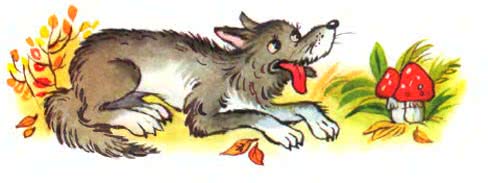 — Здорово, Серый. Куда путь держишь?— Некогда мне. Меня богатая добыча ждёт.— И я с вами, — рявкнул Одноухий…Устали Ёжик и Заяц. Только присели отдохнуть — Зайчиха прибежала и давай Зайца отчитывать:— Вот где ты, негодный?! Дома обед готов. Зайчата тебя дожидаются…— Видишь, несчастье-то какое, — сказал Заяц и на Лося лапкой показал.Заплакала Зайчиха:— Ах, как теперь ему помочь, горемычному?Тут плачь не плачь, надо Лося выручать. Стала Зайчиха помогать Зайцу и Ёжику.В это время по лесу два волка бегут, а впереди них Сорока летит, дорогу показывает.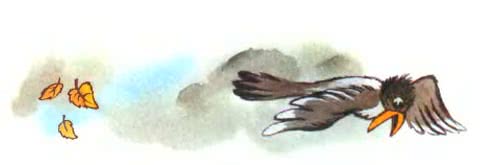 Им навстречу Куцый Волк вышел.— Куда торопитесь, братцы?— Не задерживай. Добыча нас ждёт большая…— И я с вами, — зарычал Куцый.Побежали вместе.А возле Лося мелкота старается.— Раз, два — дружно! — кричат Ёжик и Заяц с Зайчихой.Никак не удаётся раскачать тяжёлое дерево.Белки с дерева пищат:— Сейчас мы вам поможем!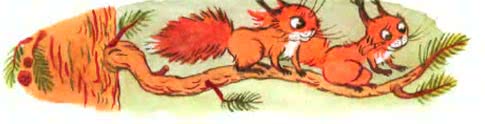 Не ведают они, что уже три волка по лесу бегут, Сорока впереди дорогу показывает.Устали серые разбойники, запыхались.Сорока их подбадривает:— Ничего, теперь совсем близко.Близко-то близко, да успеют ли? Ведь и зверята не ленятся.— Раз, два — дружно! — Ёжик, Заяц, Зайчиха и белки всей тяжестью навалились на рычаг, и ствол дерева стал немного приподниматься…Мимо Мышка пробегала.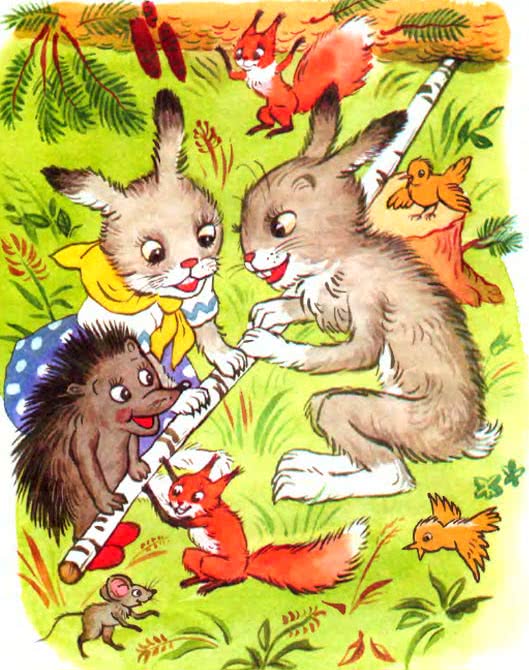 — Что это тут делается?— Эй, Мышка, иди сюда скорей, помоги нам!— Сейчас, только Лягушку позову.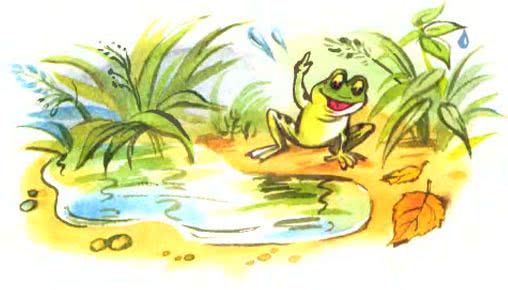 Прискакала Лягушка, и вместе с Мышкой стали они помогать. Опять все нажимают на рычаг, гнётся он, того и гляди, сломается.— Раз-два-а…Ещё выше поднялся ствол дерева.А тут как раз Муравей мимо пробегал.Увидел Ёжик Муравья, кричит:— Эй, Муравей, помоги нам скорей!Взбежал Муравей на высокую ветку и оттуда прыгнул вниз прямо на конец рычага…— Дружно!!!Ещё приподняли ствол дерева и освободили бедного Лося.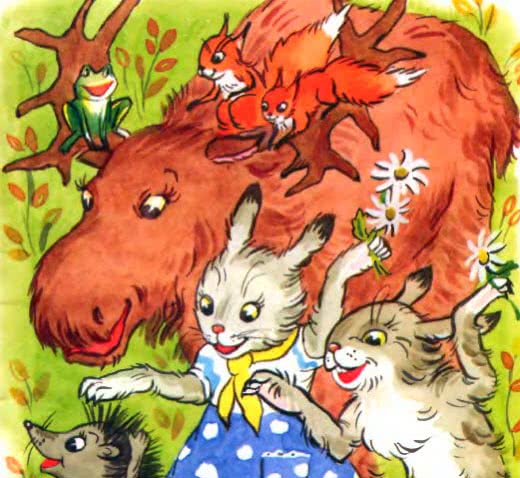 — Ура! — закричали зверушки.А Лось низко всем поклонился и сказал:— Спасибо вам, друзья. Спасли вы меня. А тебе, Ёжик, особенная благодарность.— Это Муравей помог, — сказал Ёжик. — Если бы не он…— Что вы? — смутился Муравей.— Я такой маленький!— Маленький, а большое дело сделал!Когда волки прибежали на полянку, там уже никого не было.— Где, где же добыча? — зарычали они.— Прямо не знаю, — застрекотала Сорока, — и кто это Лося освободил? Ума не приложу…Тут из-под ствола упавшей ели выполз маленький Муравей и гордо сказал:— Это я. Я его освободил!Иллюстрации: В.Сутеев.